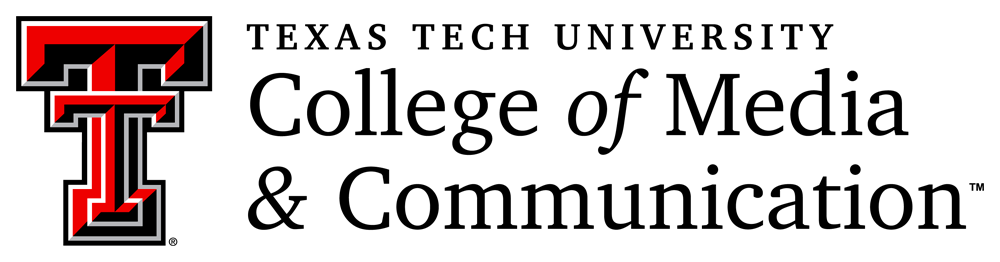 Third-Year Review DossierLecturers(Name), Ph.D.(Title)Department of (   )(Date)TABLE OF CONTENTS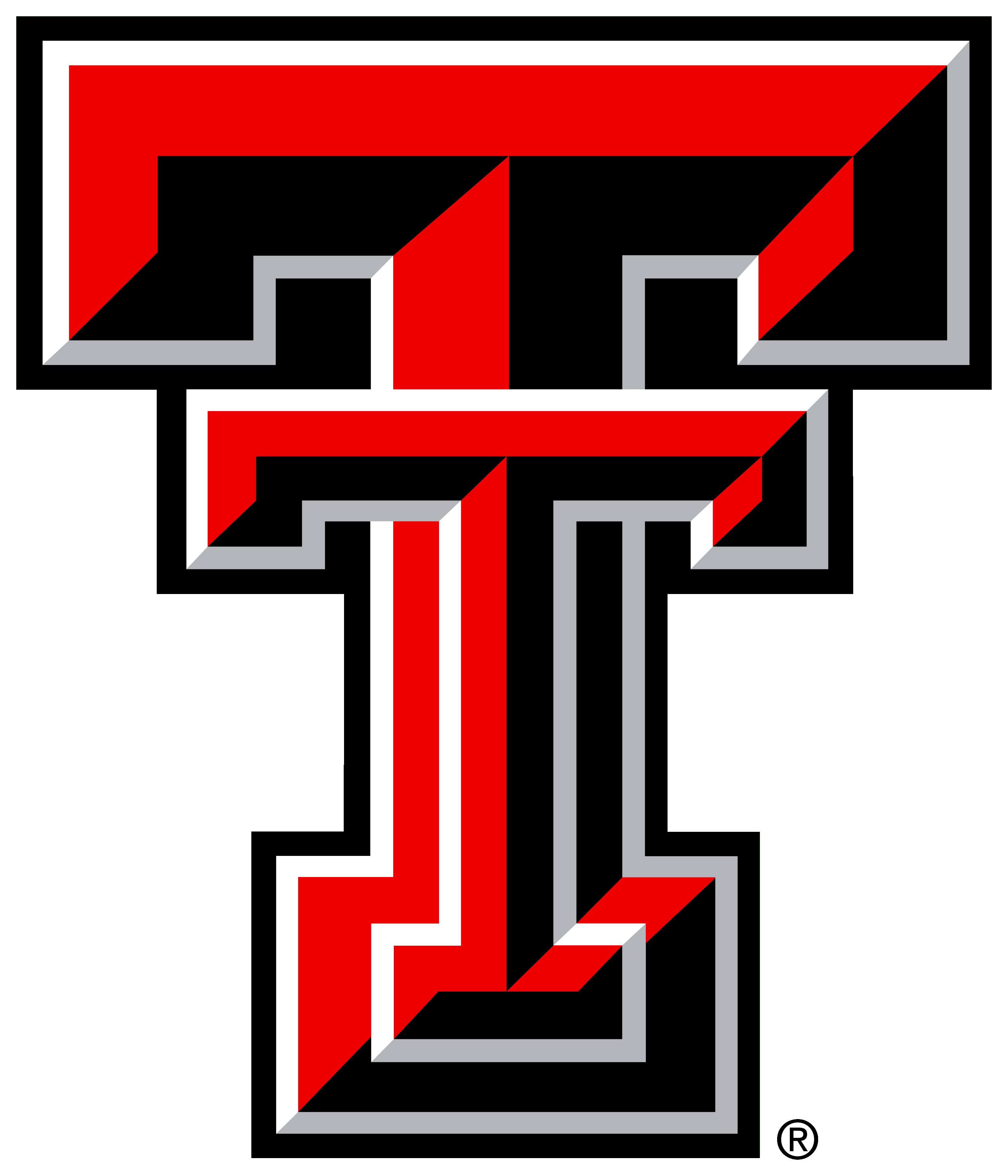 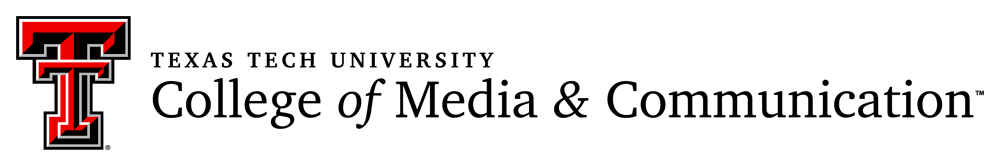 Table of ContentsTable of ContentsCover PageThird-Year Review Committee ReportReport of Departmental Faculty VoteDepartment Chair’s ReportDean’s LetterCurriculum VitaCandidate’s Original Offer LetterBasic InformationSummary of Teaching and ServiceAnnual Faculty EvaluationsUnsigned Ballot CommentsCOVER PAGETHIRD-YEAR REVIEW COVER SHEET: LECTURERFACULTY MEMBER NAME: (NAME)TEACHINGAverage score Question 1 – Course Objectives: (list here)Average score Question 2 – Instructor Effectiveness (list here)Average score Question 3 – Valuable Learning Experience (list here)SERVICEPlease include a summary paragraph that highlights major service contributions: 100 words maximum here.THIRD-YEAR REVIEWCOMMITTEE REPORTInsert 3rd-Year Review Committee Report Here(This letter reports the outcome of the review by the 3-person committee appointed by the chair. Committee adds it to the dossier before submission to all tenured/continuing appointment faculty in the candidate’s department.)REPORT OF DEPARTMENTAL FACULTY VOTEInsert Report of Departmental Faculty Vote here (This can be a brief memo from the committee chair reporting the outcome of departmental tenured/continuing appointment faculty vote. Committee chair adds it after the departmental 3-year review meeting. The e-mail from committee chair will suffice.)DEPARTMENT CHAIR’S REPORTInsert Department Chair’s Report here(This is the chair’s response to the committee report. As noted in OP 32.38, “The chairperson of the department will approve the committee’s report or, in the case of a disagreement with the report, make an independent assessment of the faculty member under review, which will be shared with the faculty member under review, included in the dossier, and forwarded to the college by March 15 of the sixth long semester.”)DEAN’S LETTERInsert Dean’s Letter Here(This is the dean’s recommendation. It is the final document added to the dossier.)CURRICULUM VITAEInsert CV here(Include in initial dossier)Include a complete up-to-date vita.CANDIDATE’S ORIGINAL OFFER LETTERInsert Copy of Original CoMC Offer Letter here (salary redacted)(Include in initial dossier)BASIC INFORMATIONSUMMARY OF TEACHING AND SERVICEInsert the following items here in initial dossier:Teaching: Include narrative statement, peer observations, one-page summary of evaluation scores, and excerpts from student comments. Applicant consults with chair and ADAF regarding optional support information.Service: Include narrative statement, followed by optional supporting information.Note: The maximum number of pages for the Teaching Summary and Service Summary is 20 pages total for both sections.ANNUAL FACULTY EVALUATIONSInsert annual reports and chair evaluations here in reverse chronological order, e.g., 2021, 2020, 2019, etc.Note: When the dossier is submitted to committee on Feb. 15, it needs to include the chair’s evaluation for the most recent calendar year. Please include the final signed version of the evaluation for every year. If you don’t have these, you can request them from the dean’s office.UNSIGNED BALLOT COMMENTSDepartment chairwill add hereCANDIDATE’S BASIC INFORMATIONCANDIDATE’S BASIC INFORMATIONInformation RequestedCandidate’s ResponseOriginal Date of Employment (Official Start Date)Rank and TitleHighest Degree earnedTerminal degree for this positionExperience in other institutions of higher educationNature of initial assignmentChanges subsequent to employmentDEGREES COMPLETEDDEGREES COMPLETEDDEGREES COMPLETEDUniversityDegreeDate Conferred/Awarded